Publicado en  el 09/02/2017 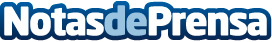 En 2016 es van produir 5,66% menys d'accidents de trànsit mortals a BarcelonaEn concret durant el 2016 un total de 106 persones han perdut la vida en accidents de trànsit, 48 de les víctimes a carretera i 58 persones a via urbana.Datos de contacto:Nota de prensa publicada en: https://www.notasdeprensa.es/en-2016-es-van-produir-566-menys-daccidents-de Categorias: Cataluña http://www.notasdeprensa.es